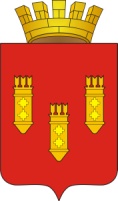         РЕШЕНИЕ	 Собрания депутатов	                                           города Алатыря	     седьмого созываот «05» июня 2023 г. № 51/38-7О внесении изменений в решение Собрания депутатов города Алатыря седьмого созыва от 29 мая 2023 № 50/37-7 «О  проведении конкурса на замещение должности главы администрации города Алатыря Чувашской Республики»В соответствии со статьей 37 Федерального закона от 06 октября 2003 г. № 131-ФЗ «Об общих принципах организации местного самоуправления в Российской Федерации», статьей 40 Устава города Алатыря Чувашской Республики, Положением о порядке проведения конкурса на замещение должности главы администрации города Алатыря Чувашской Республики, утвержденным решением Собрания депутатов города Алатыря шестого созыва от 25 декабря 2018 г. № 85/36-6 и в связи со служебной необходимостью, Собрание депутатов города Алатыря седьмого созыва решило:Внести изменение в пункт II решения Собрания депутатов города Алатыря седьмого созыва от 29 мая 2023 № 50/37-7 «О  проведении конкурса на замещение должности главы администрации города Алатыря Чувашской Республики», изложив его в следующей редакции:«II. Назначить в состав конкурсной комиссии от Собрания депутатов города Алатыря:  1. Степанова Владимира Ивановича, директора муниципального бюджетного учреждения «Алатырский городской архив», депутата Собрания депутатов города Алатыря седьмого созыва;  2. Бурмистрова Евгения Александровича, заведующего отделением БУ ЧР «Республиканский кожно-венерологический диспансер» Минздрава Чувашии, депутата Собрания депутатов города Алатыря седьмого созыва;    3. Автаеву Екатерину Юрьевну – управляющего делами начальника организационно-контрольной и кадровой работы;    4. Земскова Олега Александровича, заместителя председателя Общественного совета города Алатыря Чувашской Республики.».Глава города Алатыря - председательСобрания депутатов города АлатыряЧувашской Республики седьмого созыва                                                             В.Н. Косолапенков